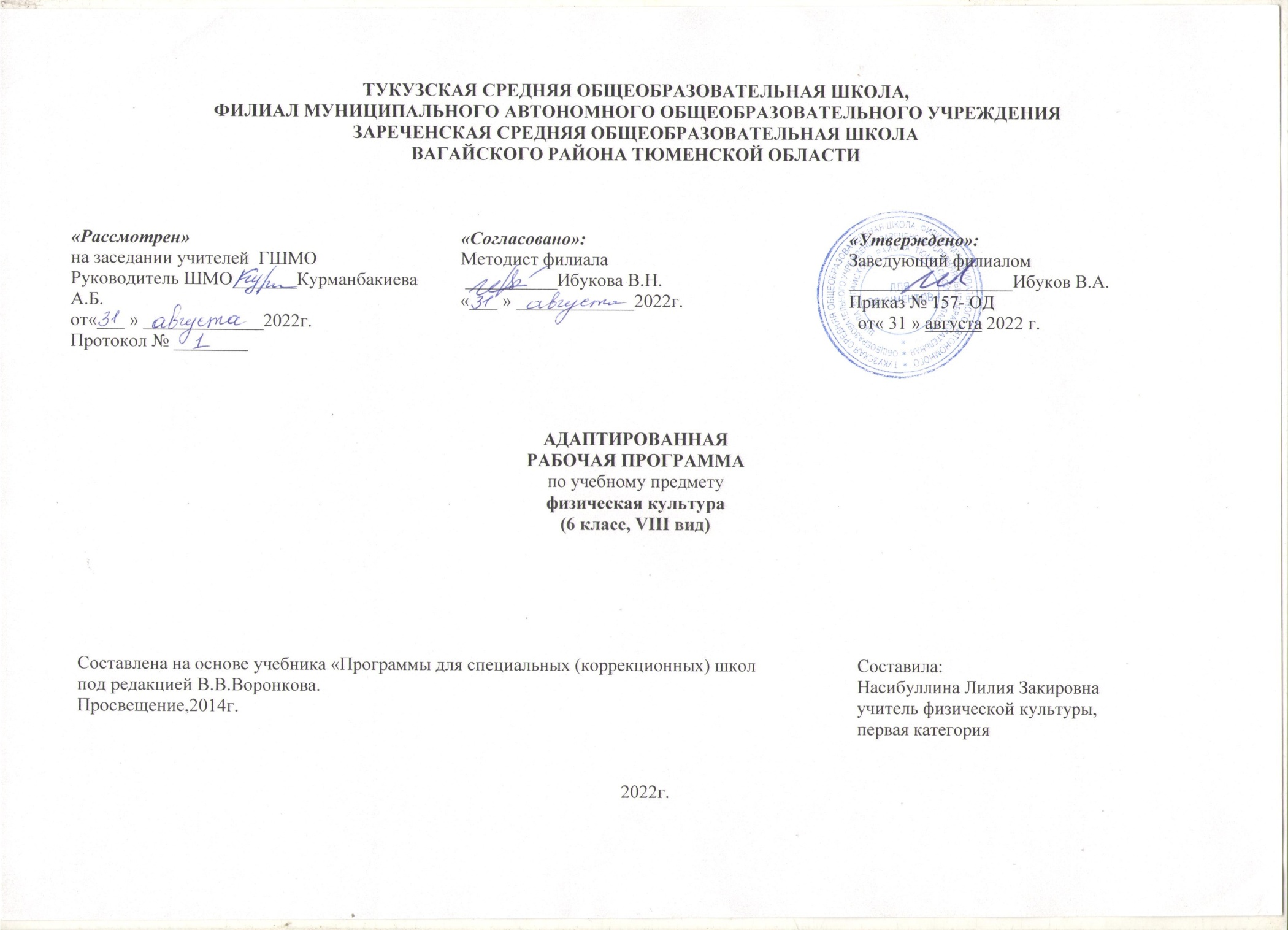 1.Пояснительная записка      Адаптированная Рабочая программа по физической культуре для 6 класса составлена на основании учебника «Программы для классов специальных (коррекционных) школ VIII вида. Под редакцией В.В. Воронкова 2014г.»Физическое воспитание осуществляется в тесной связи с умственным, нравственным, эстетическим воспитанием и трудовым обучением, занимает одно из ведущих мест в подготовке обучающихся с нарушениями интеллекта к самостоятельной жизни и производственному труду. Физическое воспитание способствует формированию положительных личностных качеств, является одним из средств успешной социальной интеграции детей в общество.Конкретными учебными и коррекционно-воспитательными задачами физического воспитания в школе для детей с нарушением интеллекта являются:- укрепление здоровья, физического развития и повышение работоспособности обучающихся;- развитие и совершенствование двигательных умения и навыков;- приобретение знаний в области гигиены, теоретических сведений по физкультуре;- развитие чувства темпа и ритма, координации движений;- формирование навыков правильной осанки в статических положениях и в движении.Общая характеристика учебного предметаВ соответствии со структурой двигательной (физкультурной) деятельности примерная программа включает в себя три основных учебных раздела: «Знания о физической культуре» (информационный компонент деятельности), «Способы двигательной (физкультурной) деятельности» (операциональный компонент деятельности), «Физическое совершенствование» (процессуально-мотивационный компонент деятельности).Раздел «Знания о физической культуре» соответствует основным представлениям о развитии познавательной активности человека и включает в себя такие учебные темы, как «История физической культуры и ее развитие в современном обществе», «Базовые понятия физической культуры» и «Физическая культура человека». Олимпийские игры древности. Возрождение Олимпийских игр и олимпийского движения. История зарождения олимпийского движения в России. Олимпийское движение в России (СССР). Выдающиеся достижения отечественных спортсменов на развитие человека. Физическая подготовка и её связь с укреплением здоровья, развитием физических качеств. Организация и планирование самостоятельных занятий по развитию физических качеств. Техническая подготовка. Техника движений и её основные показатели. Всестороннее и гармоничное физическое развитие.Раздел «Способы двигательной (физкультурной) деятельности» содержит задания, которые ориентированы на активное включение учащихся в самостоятельные формы занятий физической культурой. Организация и проведение самостоятельных занятий физической культурой. Подготовка к занятиям физической культурой. Выбор упражнений и составление индивидуальных комплексов дляутренней зарядки, физкультминуток и физкультпауз (подвижных перемен). Планирование занятий физической подготовкой. Проведение самостоятельных занятий прикладной физической подготовкой. Организация досуга средствами физической культуры. Оценка эффективности занятий физической культурой. Самонаблюдение и самоконтроль. Оценка эффективности занятий физкультурно-оздоровительной деятельностью. Оценка техники движений, способы выявления и устранения ошибок в технике выполнения упражнений (технических ошибок). Раздел «Физическое совершенствование», наиболее значительный по объему учебного материала, ориентирован на гармоничное физическое развитие, всестороннюю физическую подготовку и укрепление здоровья школьников. Этот раздел включает в себя несколько тем: «Физкультурно-оздоровительная деятельность», «Спортивно-оздоровительная деятельность с общеразвивающей направленностью», «Прикладно-ориентированные упражнения» и «Упражнения общеразвивающей направленности».Описание места учебного предмета в учебном планеВ соответствии с учебным планом на изучение физической культуры в 6 классе отводится 3 часа в неделю в течение каждого года обучения, всего 102 урока в течение годаОписание ценностных ориентиров содержания учебного предмета.Программа физического воспитания обучающихся 6класса формирует целостное представление о физической культуре, способности включиться впроизводительный труд.Своеобразие данной программы заключается в том, что она составлена на основе знаний о физическомразвитии и подготовленности, психических, физических и интеллектуальных возможностей детей сумственной отсталостью (интеллектуальными нарушениями) 11-16 лет.Характерной особенностью детей является наличие у них разнообразных нарушений психического ифизического развития, обусловленных органическим поражением центральной нервной системы различнойэтиологии, возникающих на разных возрастных этапах индивидуального развития.Планируемые результаты освоения учебного предметаРезультаты освоения программного материала оцениваются по трем базовым уровням и представлены соответственно личностными, и предметными результатами.Личностные результаты:• воспитание российской гражданской идентичности, патриотизма, любви и уважения к Отечеству, чувства гордости за свою Родину.• воспитание чувства ответственности и долга перед Родиной;• готовности и способности вести диалог с другими людьми и достигать в нѐм взаимопонимания;• развитие морального сознания и компетентности в решении моральных проблем на основе личностного выбора, формирование нравственных чувств и нравственного поведения, осознанного и ответственного отношения ксобственным поступкам;• формирование ценности здорового и безопасного образа жизни; усвоение правил индивидуального и коллективного безопасного поведения в чрезвычайных ситуациях, угрожающих жизни и здоровью людей, правил поведения натранспорте и на дорогах;• владение знаниями об особенностях индивидуального здоровья и о функциональных возможностях организма, способах профилактики заболеваний, травматизма и оказания доврачебной помощи при занятиях физическимиупражнениями;• владение знаниями по организации и проведению занятий физическими упражнениями оздоровительной и тренировочной направленности, составлению содержания индивидуальных занятий в соответствии с задачами улучшения физического развития и физической подготовленности.• способность управлять своими эмоциями, владеть культурой общения и взаимодействия в процессе занятий физическими упражнениями, во время игр и соревнований;• способность принимать активное участие в организации и проведении совместных физкультурно-оздоровительных и спортивных мероприятий;• владение умением предупреждать конфликтные ситуации и находить выходы из спорных ситуаций в процессе игровой и соревновательной деятельности на основе уважительного и доброжелательного отношения к окружающим.• умение планировать режим дня, обеспечивать оптимальное сочетание умственных, физических нагрузок и отдыха;• умение проводить туристские пешие походы, готовить снаряжение, организовывать и благоустраивать места стоянок, соблюдать правила безопасности;• умение содержать в порядке спортивный инвентарь и оборудование, спортивную одежду, осуществлять их подготовку к занятиям и спортивным соревнованиям.Предметные результаты:понимание роли и значения физической культуры в формировании личностных качеств, в активном включении в здоровый образ жизни, укреплении и сохранении индивидуального здоровья;овладение системой знаний о физическом совершенствовании человека, создание основы для формирования интереса к расширению и углублению знаний по истории развития физической культуры, спорта и олимпийского движения, освоение умений отбирать физические упражнения и регулировать физические нагрузки для самостоятельных систематических занятий с различной функциональной направленностью (оздоровительной, тренировочной, коррекционной, рекреативной и лечебной) с учетом индивидуальных возможностей и особенностей организма, планировать содержание этих занятий, включать их в режим учебного дня и учебной недели;приобретение опыта организации самостоятельных систематических занятий физической культурой с соблюдением правил техники безопасности и профилактики травматизма; освоение умения оказывать первую доврачебную помощь при легких травмах; обогащение опыта совместной деятельности в организации и проведении занятий физической культурой, форм активного отдыха и досуга, расширение опыта организации и мониторинга физического развития и физической подготовленности.формирование умения вести наблюдение за динамикой развития своих основных физических качеств: оценивать текущее состояние организма и определять тренирующее воздействие на него занятий физической культурой посредством использования стандартных физических нагрузок и функциональных проб, определять индивидуальные режимы физической нагрузки, контролировать направленность ее воздействия на организм во время самостоятельных занятий физическими упражнениями с разной целевой ориентацией;формирование умений выполнять комплексы общеразвивающих, оздоровительных и корригирующих упражнений, учитывающих индивидуальные способности и особенности, состояние здоровья и режим учебной деятельности.                      6.  Содержание предметаВ программу включены следующие разделы: гимнастика и акробатика (элементы), легкая атлетика, лыжная подготовка, игры - подвижные и спортивные. Объем каждого раздела программы рассчитан таким образом, чтобы за определенное количество часов ученики смогли овладеть основной двигательных умений и навыков, и включились в произвольную деятельность.Гимнастика с основами акробатики: организующие команды и приемы. Акробатические упражнения и комбинации. Гимнастические упражнения и комбинации на спортивных снарядах (опорные прыжки, упражнения на гимнастическом бревне (девочки), упражнения на перекладине (мальчики), упражнения и комбинации на гимнастических брусьях, упражнения на параллельных брусьях (мальчики), упражнения на разновысоких брусьях (девочки). Ритмическая гимнастика с элементами хореографии (девочки).Легкая атлетика: беговые упражнения. Прыжковые упражнения. Упражнения в метании малого мяча.Спортивные игры: технико-тактические действия и приемы игры в волейбол, баскетбол. Правила спортивных игр. Игры по правилам. Национальные виды спорта: технико-тактические действия и правила.Лыжные гонки: передвижение на лыжах разными способами. Подъемы, спуски, повороты, торможения.Прикладно-ориентированная физкультурная деятельность, кроссовая подготовка. Прикладная физическая подготовка: ходьба, бег и прыжки, выполняемые разными способами в разных условиях; лазание, перелезание, ползание; метание малого мяча по движущейся мишени; преодоление препятствий разной сложности; передвижение в висах и упорах. Полосы препятствий, включающие разнообразные прикладные упражнения. Общефизическая подготовка. Упражнения, ориентированные на развитие основных физических качеств (силы, быстроты, выносливости, координации, гибкости, ловкости). Специальная физическая подготовка. Упражнения, ориентированные на развитие специальных физических качеств, определяемых базовым видом спорта (гимнастика с основами акробатики, легкая атлетика, лыжные гонки, спортивные игры).Для определения уровня физической подготовленности обучающихся используются контрольные упражнения (тесты).  Контроль за физической подготовленностью обучающихся проводится два  раза в учебном году.Для каждой возрастной группы определены свои нормативы. По окончании ступени обучающиеся должны показывать уровень физической подготовленности не ниже среднего результатов, соответствующих обязательному минимуму содержания образования.Контрольные упражненияТематическое планированиеОписание материально-технического обеспечения образовательного процессаСтандарт основного общего образования по физической культуре Лях В.И., Зданевич А.А. Комплексная программа физического воспитания учащихся 1– 11-х классов. – М.: Просвещение, 2010.М.Я Виленский, И.М. Туревский, и др. Физическая культура 5-6-7 класс. Под. Ред. М.Я. Виленского–М. Просвещение, 2002. Учебник допущенный Министерством образования Российской Федерации. Рабочая программа по физической культуреУчебно-практическое оборудование.1. Козел гимнастический2. Канат для лазанья3. Стенка гимнастическая4. Скамейка гимнастическая жесткая (длиной 4 м)5. Комплект навесного оборудования ( тренировочные баскетбольные щиты)6. Мячи: набивные весом 1 кг, малый мяч (мягкий), баскетбольные, волейбольные, футбольные7. Палка гимнастическая8. Скакалка детская9. Мат гимнастический10. Гимнастический подкидной мостик11. Обруч детский12. Лыжи детские (с креплениями и палками)13. Сетка волейбольная14. АптечкаОценкиДевочкиДевочкиДевочкимальчикимальчикимальчикиУпражненияОтличноХорошоудовлетворительноОтличнохорошоудовлетворительноБег 60м,с10,4и меньше10,5-11,611,7 и больше10,0 и меньше10,1-11,111,2 и большеБег 1000м,с5,20 и меньше5,21-7,207,21 и больше4,45 и меньше4,46-6,456,46 и большеПрыжок в длину,см300 и больше299-221220 и меньше340 и больше339-261260 и меньшеМетание мяча (150г),м21 и больше20-1514 и меньше34 и больше33-2120 и меньшеБег 30м,с5,4 и меньше5,5-6,26,3 и больше5,3 и меньше5,4-6,16,2 и большеЧелночный бег 3х10м,с8,6 и меньше8,7-9,09,1 и меньше8,2 и меньше8,3-8,58,6 и большеПрыжок в длину с места, см164 и больше123-125124 и меньше179 и больше178-135134 и меньшеПрыжки через скакалку, кол-во раз110 и больше109-9190 и больше90 и больше89-7170 и меньшеПодтягивание (девочки из положения лежа),кол-во раз14 и больше13-65 и меньше8 и больше7-43 и меньшеПоднимание туловища, кол-во раз за 30с16 и больше10-159 и меньше22 и больше12-2111 и меньше1 км на лыжах7,00 и меньше7,01-8,008,01-и больше6,30 и меньше6,31-7,397,40 и больше№п/пТемаКол-во часовОсновные виды деятельности обучающихсяИнструктаж по л/а. Влияние легкоатлетических упражнений на укрепление здоровья.1Знакомство  с техникой безопасности на уроках. Выполнение общеразвивающих упражнений без предметов. Усвоение истории физической культуры.Высокий старт с пробеганием отрезков от 10 до 30м.(РПВ)Беседа. История физической культуры.1Описывают технику выполнения беговых упражнений, осваивают ее самостоятельно, выявляют и устраняют характерные ошибки в процессе освоения.Техника безопасности на уроках спортивных игр (волейбол). Подвижные игры с элементами волейбола. Волейбол, как спортивная игра.1Изучают историю Волейбола и запоминают имена выдающихся отечественных волейболистов – олимпийских чемпионов.Высокий старт и стартовый разгон. История развития легкой атлетики.1Демонстрируют бег по прямой.Отвечают на вопросы. Анализируют виды легкой атлетики.Подготовка к выполнению нормативов  Всероссийского физкультурно-спортивного комплекса "Готов к труду и обороне" (ГТО). Бег 30м.,наклон вперед из положения стоя.1Взаимодействуют со сверстниками в процессе совместного освоения техники бега, соблюдают правила безопасности.Техника приема и передачи мяча снизу двумя руками. Основные правила игры.1Выполняют и описывают задания. Овладевают основными приемами игры в волейбол.Высокий старт. Бег 30м. Финальное усилие. Олимпийские игры древности.1Демонстрация вариативного выполнения беговых и метательных упражнений. Анализируют Игры современности.Беговые упражнения. Челночный бег 4х19. Бег 60м. Развитие физической культуры в современном обществе.1Описывают технику выполнения прыжковых упражнений, осваивают ее самостоятельно, выявляют и устраняют характерные ошибкиТехника нижней прямой подачи. Прием мяча снизу двумя руками.1Овладевают основными приемами игры в волейбол.Изучают распространение игры на международной арене.Кроссовый бег. Техника прыжка в длину с места и с разбега. Физическая культура человека.1Овладение основами правильной техники выполнения метания. Рассказывают правила тестирования метания мяча. Демонстрируют технику бега на короткие дистанцииБег с преодолением препятствий. Техника прыжка в длину с места. Виды легкой атлетики.1Выявлять характерные ошибки в технике выполнения беговых упражнений. Отбирают и составляют упражнения для развития основных физических качеств.Прием и передача мяча сверху двумя руками. (РПВ)Беседа. Значение занятий физической культурой в профилактике вредных привычек.1Общаться и взаимодействовать в игровой деятельности.Бег с ускорением от 30 до 50м. Техника прыжка в длину с разбега. Основные понятия физической культуры.1Осваивают умение контролировать величину нагрузки по частоте сердечных сокращений.Бег в равномерном  темпе. Прыжок в длину с разбега. Росто-весовые показатели.1Соблюдать правила техники безопасности при метании. Проявлять качество быстроты, координации при метании.Нижняя прямая подача мяча, приемы мяча снизу.1Выявлять ошибки при выполнении подач.Упражнения для укрепления мышц стопы. Техника метания мяча с места в цель.1Развивать физические качества. Выявлять ошибки при выполнении прыжка.Упражнения на развитие координационных движений. Физическая культура в современном обществе.1Осваивать универсальные умения контролировать величину нагрузки по частоте сердечных сокращений при выполнении упражнений на развитие физических качеств.Нижняя прямая подача мяча в зоны. Техника приема и передач сверху двумя руками.1Организовывать и проводить подвижные игры с элементами соревновательной деятельности.Упражнения на развитие общефизической подготовки.1Соблюдать правила техники безопасности при метании малого мяча. Проявлять качества силы, быстроты и координации при метании малого мяча.Барьерный бег. Круговая тренировка. (РПВ) Беседа. Физическая культура и укрепление здоровья.1Описывать технику беговых упражнений. Выявлять характерные ошибки в технике выполнения беговых упражнений.Техника приема и передачи мяча сверху двумя руками. Правила игры в волейбол.1Излагать правила и условия проведения подвижных игр. Осваивать двигательные действия, составляющие содержание спортивных игрТехника безопасности на уроках гимнастики. Упражнения на координацию движений.1Измерять индивидуальные показатели длины и массы тела, сравнивать их со стандартными значениями.Выявлять характер зависимости частоты сердечных сокращений от особенности выполнений физических упражнений.Правила самоконтроля. Упражнения без предметов.1 Определять ситуации, требующие применения правил предупреждения травматизма.  Проявлять качества силы, быстроты, выносливости и координации при выполнении беговых упражнений. Соблюдать правила техники безопасности при выполнении беговых упражнений.Прием и передачи мяча сверху в парах. Игра в волейбол по упрощенным правилам.1Выполнять подачи, анализировать ошибки.Способы регулирования физической нагрузки. Строевые упражнения.1Выявлять характер зависимости частоты сердечных сокращений от особенности выполнений физических упражнений.Строевые упражнения. Общеразвивающие упражнения в парах.1Характеризовать показатели физического развития.Приемы и передачи мяча в игровой деятельности. (РПВ). Презентация. История развития волейбола в Тюменской области.1Осваивать универсальные умения управлять эмоциями во время учебной и игровой деятельностиУпражнения с предметами. Подтягивания в висе. Здоровье и здоровый образ жизни.1Определять и кратко характеризовать физическую культуру как занятия физическими упражнениямиИстория развития гимнастики в России. Висы и упоры. 1Осваивать универсальные умения при выполнении организующих упражнений.Различать и выполнять строевые команды: «Смирно!», «Вольно!», «Шагом марш!», «На месте!», «Равняйсь!», «Стой!».Приемы и передачи мяча в группе. Игра по упрощенным правилам волейбола. Физическая подготовка человека.1Осваивать универсальные умения по самостоятельному выполнению упражнений в оздоровительных формах занятий.Моделировать физические нагрузки для развития основных физических качеств.Правильное питание и здоровый сон. Комбинации из висов и упоров.1Осваивать универсальные умения по взаимодействию в парах и группах при разучивании и выполненийгимнастических упражнений. Опорный прыжок. Элементы атлетической гимнастики.1Проявлять качества силы, быстроты, выносливости и координации при выполнении прыжковых упражнений. Соблюдать правила безопасности при выполнении  упражнений.Нижняя прямая подача мяча с расстояния 3-6м. от сетки. Спортивная подготовка.1Моделировать технику выполнения игровых действий в зависимости от изменения условий и двигательных задач. Принимать адекватные решения в условиях игровой деятельности.Опорный прыжок через гимнастического козла. Подготовка к выполнению нормативов  Всероссийского физкультурно-спортивного комплекса "Готов к труду и обороне" (ГТО).1Осваивать умения выполнять универсальные физические упражнения.Развивать физические качества.Акробатические упражнения. Кувырки вперед в группировке. 1 Определять ситуации, требующие применения правил предупреждения травматизма. Двустороння игра на освоение тактики игры. Разметки волейбольной площадки.1Выявлять ошибки при выполнении технических действий из спортивных игр. Соблюдать дисциплину и правила техники безопасности в условиях учебной и игровой деятельности.Акробатические упражнения. «Мост» из положения стоя.1Пересказывать тексты по истории физической культуры.Понимать и раскрывать связь физической культуры с трудовой деятельностью.Комбинации из акробатических элементов. (РПВ) Беседа. Режим дня и его основное содержание.1Описывать технику гимнастических упражнений на спортивных снарядах. Нижняя прямая подача. Приемы и передачи мяча с подачи. Упражнения на развитие скоростно-силовых способностей.1Осваивать универсальные умения по взаимодействию в парах и группах при разучивании и выполнении гимнастических упражненийЛазанье по канату, гимнастической лестнице. Эстафеты и игры.1Выявлять и характеризовать ошибки при выполнении гимнастических упражнений. Упражнения на гимнастическом бревне, кольце.1Проявлять качества силы, координации и выносливости при выполнении акробатических упражнений и комбинаций. Техника прямого нападающего удара. Индивидуальный комплекс упражнений для развития быстроты реакции. 1Принимать адекватные решения в условиях игровой деятельности.Осваивать универсальные умения управлять эмоциями в процессе учебной и игровой деятельностиРитмика. Упражнения со скакалками. (РПВ)Беседа. Гигиенические требования к спортивной одежде.1Соблюдать правила техники безопасности при выполнении гимнастических упражнений.Идеалы и символика Олимпийских игр. Прыжки через скакалку.1Проявлять качества силы, координации и выносливости при выполнении акробатических упражнений и комбинаций. Тактика игры в защите. Нападающие удары. Техника движений и её основные показатели.1Принимать адекватные решения в условиях игровой деятельности.Осваивать универсальные умения управлять эмоциями в процессе учебной и игровой деятельностиУпражнения на гимнастическом бревне, кольце. 1Выявлять ошибки при выполнении технических действий из спортивных игр. Соблюдать дисциплину и правила техники безопасности в условиях учебной и игровой деятельностиПреодоление полосы препятствий. Эстафеты.1Отбирать и составлять комплексы упражнений для рук и плечевого пояса и физкультминуток.Комбинации из освоенных элементов: прием, передача, удар.  Выявление и устранение ошибок в технике выполнения.1Отбирать и составлять комплексы упражнений для рук и плечевого пояса и физкультминуток Общаться и взаимодействовать в игровой деятельности. Поднимание туловища из положения лежа на спине. Преодоление полосы препятствий.1Осваивать универсальные умения по взаимодействию в парах и группах при разучивании и выполненийгимнастических упражнений.ТБ на уроках по лыжной подготовке. Упражнения для развития координационных способностей.1Составлять индивидуальный режим дня. Тактика свободного нападения. Двустороння игра волейбол. Волейбол, как Олимпийский вид спорта.1Организовывать и проводить подвижные игры с элементами соревновательной деятельностиВиды лыжного спорта. Повороты на месте. Оказание помощи при обморожениях и травмах. 1Осваивать универсальное умение самостоятельного выполнения упражнения в оздоровительных формах занятийПопеременный двухшажный ход. Подъемы в гору.1Проявлять физические качества, пересказывать и анализировать исторические сведения
Правила и организация соревнований по волейболу. Игра в волейбол по правилам.1 Характеризовать показатели физического развития. Характеризовать показатели физической подготовки.Знаки отличия  ВФСК ГТО. Одновременный 2-х шажный ход.1Осваивать универсальное умение управления эмоциями во время учебной и игровой деятельностиПопеременный двухшажный ход. (РПВ) Интерактивный урок. Влияние на здоровье занятий лыжным спортом.1Применять правила подбора одежды для занятий лыжной подготовкой.Правила техники безопасности на уроках спортивных игр (баскетбол).  Стойки и передвижения, повороты, остановки.1Описывать разучиваемые технические действия из спортивных игр. Моделировать технические действия в игровой деятельности.Одновременный 2-х шажный ход. Спуски с горы.1Осваивать универсальные умения контролировать скорость передвижения на лыжах по частоте сердечных сокращений.Слагаемые здорового образа жизни. Преодоление дистанции  1 км.1Применять правила подбора одежды для занятий лыжной подготовкой.Подвижные игры с элементами баскетбола. История развития баскетбола.1Соблюдать дисциплину и правила техники безопасности в условиях учебной и игровой деятельности. Выявлять ошибки при выполнении технических действий из спортивных игр.Одновременный 2-х шажный ход. Подъемы в гору.1Выявлять характерные ошибки в технике выполнения лыжных ходов.Спуски с горы. Бег по дистанции до 2 км.1Моделировать технику базовых способов передвижения на лыжах.  Техника ловли и передачи мяча. Ведение мяча в низкой, средней стойке на месте, в движении.1Выявлять ошибки при выполнении технических действий из спортивных игр.Торможение и поворот «упором». (РПВ) Беседа. Гигиена одежды и обуви.1Моделировать технику базовых способов передвижения на лыжах.Преодоление бугров и впадин при спуске с горы. Преодоление дистанции до 2км.1Выявлять характер зависимости частоты сердечных сокращений от особенности выполнений физических упражнений.Ловля и передача мяча в движении с пассивным сопротивлением защитника. Ведение мяча с изменением направления, скорости.1Излагать правила и условия проведения подвижных игр. Осваивать двигательные действия, составляющие содержание подвижных игр.Зимние виды спорта олимпийских игр. Игры и эстафеты1Объяснять технику выполнения поворотов, спусков и подъёмов.Проявлять координацию при выполнении поворотов, спусков и подъёмов.Спуски и подъемы. Бег по дистанции до 2 км.1 Выявлять характерные ошибки в технике выполнения лыжных ходов.Техника остановки двумя шагами и прыжком. Подвижные игры с элементами баскетбола.1Одновременный 2-х шажный ход. Спуски и подъемы.1 Выявлять характерные ошибки в технике выполнения лыжных ходов. Проявлять выносливость при прохождении тренировочных дистанций разученными способами передвиженияПреодоление дистанции 2 км.с чередованием ходов.1Проявлять выносливость при прохождении тренировочных дистанций разученными способами передвижения.Ведение мяча на месте с разной высотой отскока. Броски мяча от груди и одной рукой от плеча.Баскетбол, как Олимпийский вид спорта.1Составлять комплексы упражнений для формирования правильной осанки. Спортсмены-лыжники России. Эстафетные гонки.1Проявлять выносливость при прохождении тренировочных дистанций разученными способами передвиженияПодвижные игры. Прохождение дистанции 3 км.1Проявлять выносливость при прохождении тренировочных дистанций разученными способами передвиженияТехника броска мяча.Эстафеты с элементами баскетбола.1Выявлять ошибки при выполнении технических действий из спортивных игр. Соблюдать дисциплину и правила техники безопасности в условиях учебной и игровой деятельностиПреодоление дистанции 2 км.на результат.1Проявлять выносливость при прохождении тренировочных дистанций разученными способами передвиженияЗачет «Лыжная подготовка».1Проявлять выносливость при прохождении тренировочных дистанций разученными способами передвижения. Осваивать универсальные умения контролировать скорость передвижения на лыжах по частоте сердечных сокращений. Индивидуальная техника защиты. Броски мяча с пассивным противодействием.1Моделировать комплексы упражнений с учётом их цели: на развитие силы, быстроты, выносливости.Круговая тренировка. Упражнения на развитие ловкости.1Осваивать универсальные умения контролировать скорость передвижения на лыжах по частоте сердечных сокращений.Упражнения для развития подвижности суставов. Комплекс упражнений на профилактику сколиоза.1Моделировать технику базовых способов передвижения на лыжах.Учебно – тренировочная игра в баскетбол по упрощенным правилам.1Выявлять ошибки при выполнении технических действий из спортивных игр.Комплекс упражнений на развитие гибкости. Укрепление здоровья человека.1Осваивать универсальные умения контролировать величину нагрузки по частоте сердечных сокращенийКруговая тренировка. Самоанализ физического состояния.1Измерять индивидуальные показатели длины и массы тела, сравнивать их со стандартными значениями.Измерять показатели физических качествОрганизация и проведение соревнований по баскетболу. История развития баскетбола, как Олимпийского вида спорта.1Оценивать своё состояние (ощущения) после упражнений. Инструктаж технике безопасности по легкой атлетике. История Олимпийских игр  современности. Кросс 1200м.1Составлять индивидуальный режим дня. Составлять комплексы упражнений для формирования правильной осанки. Бег 1000м. Прыжки через скакалку. Комплекс упражнений для развития скоростно-силовых способностей.1ИТБ по спортивным играм(футбол). Комбинации из элементов техники передвижений.1Моделировать комплексы упражнений с учётом их цели: на развитие силы, быстроты, выносливостиПеременный бег. Нагрузка при выполнении физических упражнений.1Описывать технику беговых упражнений. Выявлять характерные ошибки в технике выполнения беговых упражнений.Первые олимпийские чемпионы современности. Эстафетный бег.1Выявлять ошибки при выполнении технических действий из спортивных игр. Соблюдать дисциплину и правила техники безопасности в условиях учебной и игровой деятельности.Удары по катящемуся и неподвижному мячу внутренней частью подъема.1Моделировать технические действия в игровой деятельности.Взаимодействовать в парах и группах при выполнении технических действий из спортивных игр. Личная гигиена. Кроссовый бег. Планирование и контроль индивидуальных занятий физическими упражнениями.1Описывать разучиваемые технические действия из спортивных игр.Бег по пересеченной местности. Подтягивание на перекладине.1Соблюдать дисциплину и правила техники безопасности в условиях учебной и игровой деятельности. Выявлять ошибки при выполнении технических действий из спортивных игр.Удары по катящемуся и неподвижному мячу внешней частью подъема.1Моделировать технические действия в игровой деятельности.Взаимодействовать в парах и группах при выполнении технических действий из спортивных игр. Круговая тренировка. Эстафеты. (РПВ) Пятиминутка «Оздоровительный эффект занятий на улице»1Осваивать умения выполнять универсальные физические упражнения.Развивать физические качества.Ведение мяча по прямой с изменением направления движения и скорости.1. Проявлять качества силы, быстроты, выносливости и координации при выполнении беговых упражнений. Соблюдать правила техники безопасности при выполнении беговых упражненийУдары по воротам на точность. Игра вратаря.1Описывать технику метания малого мячаПерехват мяча. Игра вратаря. Основы прикладной физической подготовки.1Моделировать физические нагрузки для развития основных физических качеств. Осваивать универсальные умения контролировать величину нагрузки по частоте сердечных сокращений при выполнении упражнений на развитие физических качеств.Комбинации из освоенных элементов: ведение, удар(пас),прием мяча, остановка, удар по воротам.1Измерять индивидуальные показатели длины и массы тела, сравнивать их со стандартными значениями.Измерять показатели физических качеств.Дриблинг мяча с изменением направления движения. 1Описывать технику прыжковых упражнений. Осваивать технику прыжковых упражнений. Тактика игры в футбол. Комбинация «стенка».1Общаться и взаимодействовать в игровой деятельности. Организовывать и проводить подвижные игры с элементами соревновательной деятельности.Игра мини-футбол с упрощенными правилами.(РПВ)Просмотр социального видеоролика «О вреде курения».1Различать упражнения по воздействию на развитие основных физических качеств (сила, быстрота, выносливость). Характеризовать показатели физического развития. Оформление дневника самоконтроля и самонаблюдения. Составление индивидуального плана занятий физическими упражнениями.  1Характеризовать показатели физической подготовки. Общаться и взаимодействовать в игровой деятельности